Al Dirigente Scolastico IC MANGONE GRIMALDIM O D U L O  D O M A N D A   TRASFERIMENTO ALUNNO ALL’INTERNO DEI PLESSI DELL’ISTITUTO I sottoscritti …………………………. (nome e cognome padre)………………………………..(nome e cognome madre), genitori dell’alunno/a…………………………. nato/a a……………. il…………… residente …………………………… frequentante nel corrente a.s la classe…………… sez …. Scuola ……………………………………………………..Chiedonoil trasferimento del/la proprio/a figlio/a per l’a.s. 24-25 nel  plesso di………….Mangone, ________________________________ Firma dei genitori (o di chi esercita la patria potestà) __________________________________________________________________________________________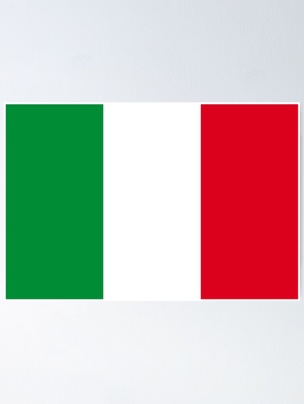 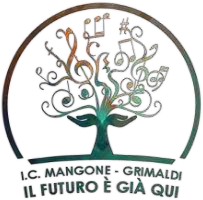 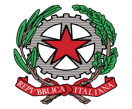 Ministero dell’istruzione e del meritoISTITUTO COMPRENSIVO STATALE MANGONE-GRIMALDIScuola dell’infanzia, primaria e secondaria di I grado ad Ind. MusicaleVia Provinciale s.n.c.87050, Mangone (CS)Tel.eFax0984/969171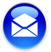 csic851003@istruzione.ithttps://www.icmangone-grimaldi.edu.it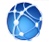 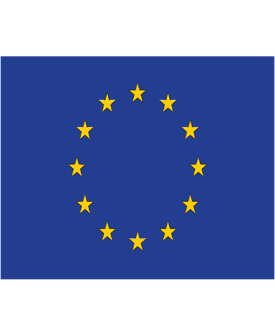 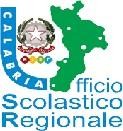 